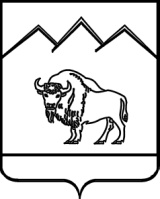 СОВЕТ ПЕРЕПРАВНЕНСКОГО СЕЛЬСКОГО ПОСЕЛЕНИЯ МОСТОВСКОГО РАЙОНАРЕШЕНИЕ  от 19.08.2014                                                                                             №190ст-ца ПереправнаяОб утверждении перечня услуг, которые являются необходимыми и обязательными для предоставления структурными подразделениями администрации Переправненского сельского поселения Мостовского района муниципальных услуг В целях реализации Федерального закона от 27 июля 2010 года 
№ 210-ФЗ «Об организации предоставления государственных и муниципальных услуг», в соответствии с постановлением  Правительства Российской Федерации от 6 мая 2011 года № 352 «Об утверждении перечня услуг, которые являются необходимыми и обязательными для предоставления федеральными органами исполнительной власти государственных услуг и предоставляются  организациями, участвующими в предоставлении государственных услуг, и определении размера платы за их оказание» Совет Переправненского сельского поселения  Мостовского  района р е ш и л:1. Утвердить перечень услуг, которые являются необходимыми и обязательными для предоставления структурными подразделениями администрации Переправненского сельского поселения Мостовского района муниципальных услуг и оказываются организациями, участвующими в предоставлении муниципальных услуг согласно приложению.2.Общему отделу администрации Переправненского сельского поселения Мостовского района (Кривомазова):1) обнародовать в установленном порядке настоящее решение;2) организовать размещение настоящего решения на официальном сайте администрации  муниципального образования Мостовский район  в сети Интернет.3. Контроль за выполнением настоящего решения возложить на комиссию по социальным вопросам (Соколов).4. Решение вступает в силу со дня его обнародования.Исполняющий обязанности главыПереправненского сельского поселения                                           Т.В.Мухина                                                                       Переченьуслуг, которые являются необходимыми и обязательными для предоставления структурными подразделениями администрации Переправненского сельского поселения  Мостовского района муниципальных услуг и оказываются организациями, участвующими в предоставлении муниципальных услуг Исполняющий обязанности главы Переправненского сельского поселения                                                                                                                            Т.В.МухинаПРИЛОЖЕНИЕ УТВЕРЖЕНрешением Совета Переправненского сельского поселения Мостовского районаот  19.08.2014 г. № 190№ п/пНаименование муниципальной услугиНаименование услуги, которая является необходимой и обязательной для предоставления муниципальной услугиНаименование услуги, которая является необходимой и обязательной для предоставления муниципальной услуги Услуги в сфере земельных и имущественных отношений Услуги в сфере земельных и имущественных отношений Услуги в сфере земельных и имущественных отношений Услуги в сфере земельных и имущественных отношений1Изменение вида разрешенного использования земельного участка и (или) объекта капитального строительстваДокумент, подтверждающий  полномочия лица на осуществление действий от имени заявителяВыписка из единого государственного реестра прав на недвижимое имущество и сделок с нимВыписка из единого государственного реестра о государственной регистрации юридических лиц и индивидуальных предпринимателейКадастровый план территорииДокумент, подтверждающий  полномочия лица на осуществление действий от имени заявителяВыписка из единого государственного реестра прав на недвижимое имущество и сделок с нимВыписка из единого государственного реестра о государственной регистрации юридических лиц и индивидуальных предпринимателейКадастровый план территории2Предоставление муниципального имущества в аренду или безвозмездное пользованиеДокумент, подтверждающий  полномочия лица на осуществление действий от имени заявителяВыписка из единого государственного реестра о государственной регистрации юридических лиц и индивидуальных предпринимателейДокумент, подтверждающий  полномочия лица на осуществление действий от имени заявителяВыписка из единого государственного реестра о государственной регистрации юридических лиц и индивидуальных предпринимателей3Присвоение (уточнение) адресов объектам недвижимого имуществаДокумент, подтверждающий  полномочия лица на осуществление действий от имени заявителяВыписка из единого государственного реестра прав на недвижимое имущество и сделок с нимКадастровый паспорт земельного участкаТехнический паспорт домовладения (объекта) Документ, подтверждающий  полномочия лица на осуществление действий от имени заявителяВыписка из единого государственного реестра прав на недвижимое имущество и сделок с нимКадастровый паспорт земельного участкаТехнический паспорт домовладения (объекта) 4Выдача справок и выписок из реестра муниципального имущества муниципального образованияДокумент, подтверждающий  полномочия лица на осуществление действий от имени заявителяДокумент, подтверждающий  полномочия лица на осуществление действий от имени заявителяII. Услуги  в сфере строительстваII. Услуги  в сфере строительстваII. Услуги  в сфере строительстваII. Услуги  в сфере строительства5Выдача разрешения на строительство, реконструкцию объектов капитального строительстваСхема планировочной организации земельного участка, выполненная в соответствии с градостроительным планом земельного участка, с обозначением места размещения объекта капитального строительства, подъездов и проходов к нему, границ зон действия публичных сервитутов, объектов археологического наследияСхема планировочной организации земельного участка, подтверждающая расположение линейного объекта в пределах красных линий, утверждённых в составе документации по планировке территории применительно к линейным объектам Схемы, отображающие архитектурные решенияСведения об инженерном оборудовании, сводный план сетей инженерно-технического обеспечения с обозначением мест подключения (технологического присоединения) проектируемого объекта капитального строительства к сетям инженерно-технического обеспеченияПроект организации строительства объекта капитального строительстваПроект организации работ по сносу или демонтажу объектов капитального строительства, их частей (в случае необходимости таких работ)Выдача заключения экспертизы проектной документации объекта капитального строительства (применительно к отдельным этапам строительства в случае, предусмотренном частью 12.1 статьи 48 Градостроительного кодекса Российской Федерации), если такая проектная документация подлежит экспертизе в соответствии со статьёй 49 Градостроительного кодекса Российской Федерации, юридическим лицом, аккредитованным на право проведения негосударственной экспертизы проектной документации (положительное заключение экспертизы проектной документации объекта капитального строительства)Выдача заключения государственной экспертизы проектной документации в случаях, предусмотренных частью 3.4 статьи 49 Градостроительного кодекса Российской Федерации, государственным автономным учреждением Краснодарского края "Краснодаркрайгосэкспертиза" (положительное заключение государственной экспертизы проектной документации)Выдача заключения государственной экологической экспертизы проектной документации в случаях, предусмотренных частью 6 статьи 49 Градостроительного кодекса Российской Федерации, Министерством гражданской обороны, чрезвычайных ситуаций и региональной безопасности Краснодарского края (положительное заключение государственной экологической экспертизы проектной документации).Схема планировочной организации земельного участка, выполненная в соответствии с градостроительным планом земельного участка, с обозначением места размещения объекта капитального строительства, подъездов и проходов к нему, границ зон действия публичных сервитутов, объектов археологического наследияСхема планировочной организации земельного участка, подтверждающая расположение линейного объекта в пределах красных линий, утверждённых в составе документации по планировке территории применительно к линейным объектам Схемы, отображающие архитектурные решенияСведения об инженерном оборудовании, сводный план сетей инженерно-технического обеспечения с обозначением мест подключения (технологического присоединения) проектируемого объекта капитального строительства к сетям инженерно-технического обеспеченияПроект организации строительства объекта капитального строительстваПроект организации работ по сносу или демонтажу объектов капитального строительства, их частей (в случае необходимости таких работ)Выдача заключения экспертизы проектной документации объекта капитального строительства (применительно к отдельным этапам строительства в случае, предусмотренном частью 12.1 статьи 48 Градостроительного кодекса Российской Федерации), если такая проектная документация подлежит экспертизе в соответствии со статьёй 49 Градостроительного кодекса Российской Федерации, юридическим лицом, аккредитованным на право проведения негосударственной экспертизы проектной документации (положительное заключение экспертизы проектной документации объекта капитального строительства)Выдача заключения государственной экспертизы проектной документации в случаях, предусмотренных частью 3.4 статьи 49 Градостроительного кодекса Российской Федерации, государственным автономным учреждением Краснодарского края "Краснодаркрайгосэкспертиза" (положительное заключение государственной экспертизы проектной документации)Выдача заключения государственной экологической экспертизы проектной документации в случаях, предусмотренных частью 6 статьи 49 Градостроительного кодекса Российской Федерации, Министерством гражданской обороны, чрезвычайных ситуаций и региональной безопасности Краснодарского края (положительное заключение государственной экологической экспертизы проектной документации).6Признание многоквартирного дома аварийным и подлежащим сносу или реконструкцииПравоустанавливающие документы на жилое  помещениеТехнический паспорт многоквартирного домаЗаключение специализированной  организации, проводящей обследование домаВыписка из Реестра муниципальной собственности поселенияПравоустанавливающие документы на жилое  помещениеТехнический паспорт многоквартирного домаЗаключение специализированной  организации, проводящей обследование домаВыписка из Реестра муниципальной собственности поселения7Выдача градостроительных планов земельных участковТопографическая съемка земельного участкаТехнический паспорт домовладения (объекта)Технические условия подключения объекта к сетям инженерно-технического обеспеченияЗаключение управления по охране, реставрации и эксплуатации историко-культурных ценностей (наследия) департамента культуры Краснодарского краяПравоустанавливающие документы на объекты капитального строительстваТопографическая съемка земельного участкаТехнический паспорт домовладения (объекта)Технические условия подключения объекта к сетям инженерно-технического обеспеченияЗаключение управления по охране, реставрации и эксплуатации историко-культурных ценностей (наследия) департамента культуры Краснодарского краяПравоустанавливающие документы на объекты капитального строительства8Выдача разрешений на ввод в эксплуатацию построенных, реконструированных объектов капительного строительстваАкт приёмки объекта капитального строительства(в случае осуществления строительства, реконструкции на основании договора).Документ, подтверждающий соответствие построенного, реконструированного объекта капитального  строительства требованиям технических регламентов и подписанный лицом, осуществляющим строительство. Документ, подтверждающий соответствие параметров построенного, реконструированного объекта капитального строительства проектной документации, в том числе  требованиям энергетической эффективности и требованиям оснащённости объекта капитального строительства приборами учёта используемых энергетических ресурсов, и  подписанный лицом, осуществляющим строительство(лицом, осуществляющим строительство, и застройщиком или  техническим заказчиком в случае осуществления строительства, реконструкции на основании договора, а также лицом ,осуществляющим строительный контроль, в случае осуществления строительного контроля на основании договора).Документы, подтверждающие соответствие построенного, реконструированного объекта капитального строительства техническим условиям и подписанные представителями организаций осуществляющих эксплуатацию сетей инженерно-технического обеспечения (при их наличии).Схема, отображающая расположение построенного, реконструированного объекта капитального строительства, расположение сетей инженерно- технического обеспечения в границах земельного участка и планировочную организацию земельного участка и подписанная лицом, осуществляющим строительство(лицом, осуществляющим строительство, и застройщиком  или техническим заказчиком в случае осуществления строительства, реконструкции на основании договора),за исключением случаев строительства, реконструкции линейного объекта.Заключение органа государственного строительного надзора(в случае, если предусмотрено осуществление государственного строительного надзора) о соответствии построенного, реконструированного объекта капитального строительства требованиям технических регламентов и проектной документации, в том числе требованиям энергетической эффективности и требованиям оснащённости объекта капитального строительства приборами учёта используемых энергетических ресурсов. Документ, подтверждающий заключение договора обязательного страхования гражданской ответственности владельца опасного объекта за причинение вреда в результате аварии на опасном объекте в соответствии с законодательством Российской Федерации об обязательном страховании гражданской ответственности владельца опасного объекта за причинение вреда в результате аварии на опасном объекте.Акт приёмки объекта капитального строительства(в случае осуществления строительства, реконструкции на основании договора).Документ, подтверждающий соответствие построенного, реконструированного объекта капитального  строительства требованиям технических регламентов и подписанный лицом, осуществляющим строительство. Документ, подтверждающий соответствие параметров построенного, реконструированного объекта капитального строительства проектной документации, в том числе  требованиям энергетической эффективности и требованиям оснащённости объекта капитального строительства приборами учёта используемых энергетических ресурсов, и  подписанный лицом, осуществляющим строительство(лицом, осуществляющим строительство, и застройщиком или  техническим заказчиком в случае осуществления строительства, реконструкции на основании договора, а также лицом ,осуществляющим строительный контроль, в случае осуществления строительного контроля на основании договора).Документы, подтверждающие соответствие построенного, реконструированного объекта капитального строительства техническим условиям и подписанные представителями организаций осуществляющих эксплуатацию сетей инженерно-технического обеспечения (при их наличии).Схема, отображающая расположение построенного, реконструированного объекта капитального строительства, расположение сетей инженерно- технического обеспечения в границах земельного участка и планировочную организацию земельного участка и подписанная лицом, осуществляющим строительство(лицом, осуществляющим строительство, и застройщиком  или техническим заказчиком в случае осуществления строительства, реконструкции на основании договора),за исключением случаев строительства, реконструкции линейного объекта.Заключение органа государственного строительного надзора(в случае, если предусмотрено осуществление государственного строительного надзора) о соответствии построенного, реконструированного объекта капитального строительства требованиям технических регламентов и проектной документации, в том числе требованиям энергетической эффективности и требованиям оснащённости объекта капитального строительства приборами учёта используемых энергетических ресурсов. Документ, подтверждающий заключение договора обязательного страхования гражданской ответственности владельца опасного объекта за причинение вреда в результате аварии на опасном объекте в соответствии с законодательством Российской Федерации об обязательном страховании гражданской ответственности владельца опасного объекта за причинение вреда в результате аварии на опасном объекте.III. Жилищно-коммунальное хозяйствоIII. Жилищно-коммунальное хозяйствоIII. Жилищно-коммунальное хозяйствоIII. Жилищно-коммунальное хозяйство9Согласование (отказ в согласовании) переустройства и (или) перепланировки жилого помещенияПроект переустройства и (или) перепланировки переустраиваемого и 
(или) перепланируемого жилого помещенияТехнический паспорт переустраиваемого и (или) перепланируемого жилого помещенияЗаключение управления по охране, реставрации и эксплуатации историко-культурных ценностей (наследия) департамента культуры Краснодарского краяПроект переустройства и (или) перепланировки переустраиваемого и 
(или) перепланируемого жилого помещенияТехнический паспорт переустраиваемого и (или) перепланируемого жилого помещенияЗаключение управления по охране, реставрации и эксплуатации историко-культурных ценностей (наследия) департамента культуры Краснодарского края10Перевод (отказ в переводе) жилого помещения в нежилое или нежилого помещения в жилоеПлан переводимого помещения с его техническим описаниемПоэтажный план дома, в котором находится переводимое помещениеПроект переустройства и (или) перепланировки переводимого помещенияПлан переводимого помещения с его техническим описаниемПоэтажный план дома, в котором находится переводимое помещениеПроект переустройства и (или) перепланировки переводимого помещения11Признание в установленном порядке жилых помещений пригодными (непригодными) для проживанияТехнический паспорт помещенияПлан помещения с его техническим описаниемТехнический паспорт помещенияПлан помещения с его техническим описанием4.Услуги в сфере социального обслуживания4.Услуги в сфере социального обслуживания4.Услуги в сфере социального обслуживания12Выдача разрешения на вступление в брак  лицам, достигшим возраста шестнадцати лет, но не достигших совершеннолетияВыдача разрешения на вступление в брак  лицам, достигшим возраста шестнадцати лет, но не достигших совершеннолетияСвидетельство о смерти, в случае смерти законных представителей несовершеннолетнего, подавшего заявление об объявлении полностью дееспособным (эмансипированным)Заверенная копия решения суда (в случае лишения родительских прав одного из родителей, признания его недееспособным, безвестно отсутствующим)документы о назначении опекуном, попечителем, приемным родителем ( в случае если за предоставлением муниципальной услуги обращается несовершеннолетний, находящийся под попечительством, на воспитании в приемной семьедокумент, подтверждающий наличие уважительных причин для вступления в брак (медицинская справка, либо заключение КЭК о беременности невесты, документ, подтверждающий призыв жениха в ряды вооруженных сил и другие)копия домовой книги жилого помещения, где прописан несовершеннолетний, желающий вступить в брак13Признания граждан малоимущими в целях принятия их на учет в качестве нуждающихся в жилых помещенияхПризнания граждан малоимущими в целях принятия их на учет в качестве нуждающихся в жилых помещенияхПолучение документа удостоверяющего полномочия представителя (в случае, если с заявлением обращается законный представитель);Выдача выписки из Единого государственного реестра прав на недвижимое имущество и сделок с ним осуществляется Федеральной службой государственной регистрации, кадастра и картографииВыдача сведений об инвентаризационной стоимости имущества осуществляется организациями, осуществляющими государственный и технический учет и (или) техническую инвентаризацию объектов капитального строительстваВыдача выписок из домовой книги, финансового лицевого счета, копий ордеров осуществляется управляющими организациями, организациями, осуществляющими жилищно-эксплуатационное обслуживание помещений;Выдача документов, подтверждающих право пользования жилым помещением осуществляется управляющими организациями, организациями, осуществляющими жилищно-эксплуатационное обслуживание помещений;Выдача документов, подтверждающих доходы членов семьи гражданина или одиноко проживающего гражданина осуществляется Пенсионным фондом РФ, Мостовским управлением социальной защиты населения, Мостовским центром занятости, иными организациями осуществляющими выдачу документов